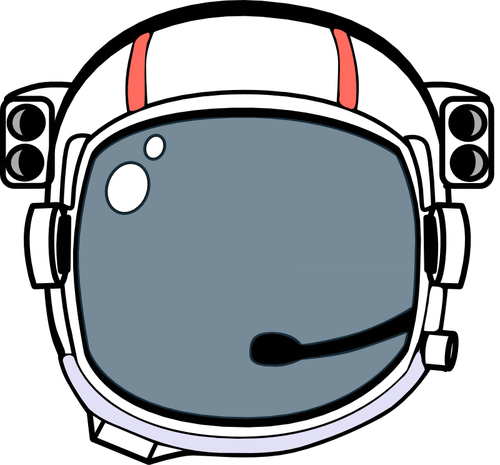 Get into teams of between 2-4
You are a member of a space crew scheduled to rendezvous with a mother ship on the lighted surface of the moon. However, due to mechanical difficulties, your own ship was forced to land at a spot 200 miles from the rendezvous point. During re-entry and landing, much of the equipment aboard was damaged and, since survival depends on reaching the mother ship, the most critical items available must be chosen for the 200-mile trip. 15 items are listed as being intact and undamaged after landing. Your task is to rank them in terms of their importance for your crew, to allow them to reach the rendezvous point. Place the number 1 by the most important item, the number 2 by the second most important, and so on through to number 15 for the least important. The correct answers were compiled by a team of scientists and engineers at NASA. On the screen are the correct answers; for each item, mark the number of points that your score differs from the NASA ranking and then add up all the points. Disregard plus or minus differences. The lower the total, the better your score. My Ranking Salvaged Items Team rankingBox of matchesFood Concentrate 50 feet of nylon ropeParachute silkTwo .45 calibre pistolsOne case of dehydrated milkTwo 100-pound tanks of oxygenStellar mapSelf-inflating life raftMagnetic compassFive gallons of waterSignal flaresFirst aid kit containing injection needlesSolar powered FM receiver Portable heating unit